Electronic Supplementary material (Tables):  Figure S1: Funnel plot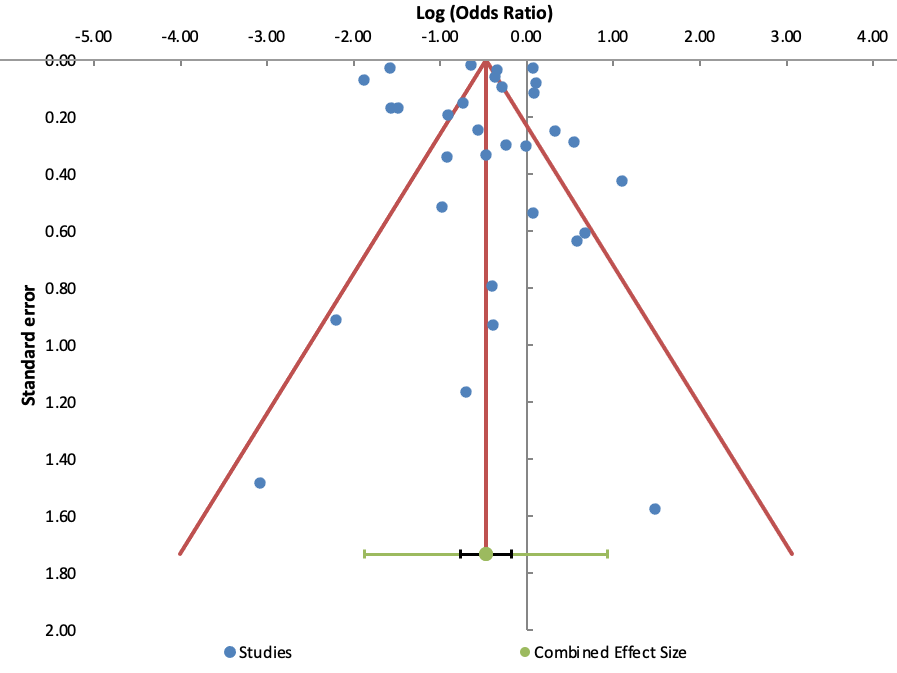 (Table S1)Table of excluded studies:(Table S2)Risk of bias of the randomised studies included in the meta-analysisR- RandomizationASI- Assignment to interventionAI- Adhering to interventionDI-Deviations from the intended interventionsMO- Measurement of the outcomeRR- Reported results = high risk of bias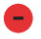  = moderate risk of bias                              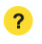  =low risk of bias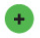 (Table S3):Risk of bias of the non-randomised studies included in the meta-analysisC= ConfoundingS= Selection of participants CI= Classification of interventionsDI= Deviations from intended interventionsMD= Missing dataO= Outcome measurementR= Result reporting = Critical risk of bias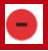 = Serious risk of bias = Moderate risk of bias                              = Low risk of bias= No information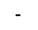 Supplementary material: Appendix S1MOOSE checklist Supplementary material: Appendix S1Database: Embase <1974 to 2020 June 24>Search Strategy:--------------------------------------------------------------------------------1 (Obstetric anal sphincter injur* or OASIS or obstetric anal sphincter trauma orobstetrical injury to the anal sphincter or third-degree perineal laceration* or thirddegree perineal laceration* or third-degree tear* or third degree tear* or fourthdegreelaceration* or fourth degree laceration* or fourth-degree tear* or fourth degreetear* or severe perineal trauma or third-degree perineal tear* or third degree perinealtear* of fourth-degree perineal tear* or fourth degree perineal tear*).mp. [mp=title,abstract, heading word, drug trade name, original title, device manufacturer, drugmanufacturer, device trade name, keyword, floating subheading word, candidateterm word] (5865)2 exp anus injury/ or exp anus sphincter/ or exp anus sphincter disorder/ (10466)3 exp episiotomy/ (4510)4 1 or 2 or 3 (18833)5 (Mediolateral Episiotom* or medio-lateral episiotom* or midline episiotom* ormedian epistom* or mediolateral incision or Perineotomy).mp. [mp=title, abstract,heading word, drug trade name, original title, device manufacturer, drugmanufacturer, device trade name, keyword, floating subheading word, candidateterm word] (471)6 perineum injury/ or episiotomy/ or anus sphincter/ (14825)7 5 or 6 (14868)8 (instrumental deliver* or assisted vaginal deliver* or assisted vaginal birth* oroperative vaginal deliver* or assisted birth* or assisted deliver*).mp. [mp=title,abstract, heading word, drug trade name, original title, device manufacturer, drugmanufacturer, device trade name, keyword, floating subheading word, candidateterm word] (7588)9 (forcep* or forceps delivery or clamp).mp. [mp=title, abstract, heading word, drugtrade name, original title, device manufacturer, drug manufacturer, device tradename, keyword, floating subheading word, candidate term word] (129713)10 exp obstetric forceps/ or exp fetal extraction device/ (1157)11 forceps delivery/ (3138)12 9 or 10 or 11 (130540)13 (vacuum delivery or vacuum extract* or vacuum-assisted vaginal delivery orvacuum assisted vaginal delivery or vacuum assisted delivery or vacuum-assisteddelivery or ventouse).mp. [mp=title, abstract, heading word, drug trade name, originaltitle, device manufacturer, drug manufacturer, device trade name, keyword, floatingsubheading word, candidate term word] (4029)14 exp vacuum extraction/ (2745)15 13 or 14 (4029)16 4 and 7 and 12 (968)17 4 and 7 and 15 (573)18 4 and 7 and 12 and 15 (391)19 4 and 7 and 8 and 12 and 15 (238)Database: Ovid MEDLINE(R) and Epub Ahead of Print, In-Process & Other Non-Indexed Citations and Daily <1946 to June 24, 2020>Search Strategy:--------------------------------------------------------------------------------1 (Obstetric anal sphincter injur* or OASIS or obstetric anal sphincter trauma orobstetrical injury to the anal sphincter or third-degree perineal laceration* or thirddegree perineal laceration* or third-degree tear* or third degree tear* or fourthdegreelaceration* or fourth degree laceration* or fourth-degree tear* or fourth degreetear* or severe perineal trauma or third-degree perineal tear* or third degree perinealtear* of fourth-degree perineal tear* or fourth degree perineal tear*).mp. [mp=title,abstract, original title, name of substance word, subject heading word, floating subheadingword, keyword heading word, organism supplementary concept word,protocol supplementary concept word, rare disease supplementary concept word,unique identifier, synonyms] (3963)2 delivery, obstetric/ or exp episiotomy/ (30880)3 1 or 2 (34286)4 (Mediolateral Episiotom* or medio-lateral episiotom* or midline episiotom* ormedian epistom* or mediolateral incision or Perineotomy).mp. [mp=title, abstract,original title, name of substance word, subject heading word, floating sub-headingword, keyword heading word, organism supplementary concept word, protocolsupplementary concept word, rare disease supplementary concept word, uniqueidentifier, synonyms] (330)5 exp Episiotomy/ (2168)6 4 or 5 (2266)7 (instrumental deliver* or assisted vaginal deliver* or assisted vaginal birth* oroperative vaginal deliver* or assisted birth* or assisted deliver*).mp. [mp=title,abstract, original title, name of substance word, subject heading word, floating subheadingword, keyword heading word, organism supplementary concept word,protocol supplementary concept word, rare disease supplementary concept word,unique identifier, synonyms] (3305)8 (forcep* or forceps delivery or clamp).mp. [mp=title, abstract, original title, nameof substance word, subject heading word, floating sub-heading word, keywordheading word, organism supplementary concept word, protocol supplementaryconcept word, rare disease supplementary concept word, unique identifier,synonyms] (99766)9 exp surgical instruments/ or exp obstetrical forceps/ (24384)10 8 or 9 (120158)11 (vacuum delivery or vacuum extract* or vacuum-assisted vaginal delivery orvacuum assisted vaginal delivery or vacuum assisted delivery or vacuum-assisteddelivery or ventouse).mp. [mp=title, abstract, original title, name of substance word,subject heading word, floating sub-heading word, keyword heading word, organismsupplementary concept word, protocol supplementary concept word, rare diseasesupplementary concept word, unique identifier, synonyms] (2775)12 exp Vacuum Extraction, Obstetrical/ (1313)13 11 or 12 (2775)14 3 and 6 and 10 (260)15 3 and 6 and 13 (155)16 3 and 6 and 10 and 13 (107)17 3 and 6 and 7 and 10 and 13 (60)Search Name:	cochrane final searchDate Run:	24/06/2020 --------------------------------------------------------------------------------ID	Search	Hits#1	Obstetric anal sphincter injur* or OASIS or obstetric anal sphincter trauma or obstetrical injury to the anal sphincter or third-degree perineal laceration* or third degree perineal laceration* or third-degree tear* or third degree tear* or fourth-degree laceration* or fourth degree laceration* or fourth-degree tear* or fourth degree tear* or severe perineal trauma or third-degree perineal tear* or third degree perineal tear* of fourth-degree perineal tear* or fourth degree perineal tear*	1328#2	Mediolateral Episiotom* or medio-lateral episiotom* or midline episiotom* or median epistom* or mediolateral incision or Perineotomy	266#3	MeSH descriptor: [Episiotomy] explode all trees	261#4	#2 or #3	487#5	instrumental deliver* or assisted vaginal deliver* or assisted vaginal birth* or operative vaginal deliver* or assisted birth* or assisted deliver*	6308#6	forcep* or forceps delivery or clamp	6621#7	MeSH descriptor: [Surgical Instruments] explode all trees	748#8	MeSH descriptor: [Obstetrical Forceps] explode all trees	50#9	#6 or #7 or #8	7217#10	vacuum delivery or vacuum extract* or vacuum-assisted vaginal delivery or vacuum assisted vaginal delivery or vacuum assisted delivery or vacuum-assisted delivery or ventouse	1145#11	MeSH descriptor: [Vacuum Extraction, Obstetrical] explode all trees	81#12	#10 or #11	1145#13	#1 and #4 and #9	30#14	#1 and  #4 and #12	21#15	#1 and #4 and #9 and #12	18#16	#1 and #4 and #5 and #9 and #12	18#17	#1 and #4 and #5 and #9	26#18	#1 and #4 and #5 and #12	20Author (Year)TitleJournalReason for ExclusionReason for ExclusionAceituno et al (2011)Strategy to reduce severe perineal tears during deliveryClinica e Investigacion en Ginecologia y ObstetriciaIncluded midline episiotomyIncluded midline episiotomyAlouni et al (2011)Anal sphincter tears after vaginal delivery: risks factors and means of preventionRevue Médicale de LiègeResults not in line with PICOResults not in line with PICOAmpt et al (2015)Obstetric anal sphincter injury rates among primiparous women with different modes of vaginal deliveryInternational Journal of Gynecology and ObstetricsDoes not state what type of episiotomy usedDoes not state what type of episiotomy usedAnglim et al (2019)Risk factors and outcome of repair of obstetric anal sphincter injuries as followed up in a dedicated perineal clinicInternational Urogynecology JournalAll women included had a history of OASIAll women included had a history of OASIBarbier et al (2007)[Is primiparity, the only risk factor for type 3 and 4 perineal injury, during delivery?].La primiparite est-elle le seul facteur de risque des lesions du sphincter anal en cours d'accouchement?All women undergoing instrumental delivery had an episiotomyAll women undergoing instrumental delivery had an episiotomyBaskett et al (2008)A Prospective Observational Study of 1000 Vacuum Assisted Deliveries With the OmniCup DeviceJournal of Obstetrics and Gynaecology CanadaDoes not state what type of episiotomy usedDoes not state what type of episiotomy usedBaumann et al (2007)Factors associated with anal sphincter laceration in 40,923 primiparous women. International Urogynecology JournalIncluded midline episiotomyIncluded midline episiotomyBek et al (1991)Intervention during labor: risk factors associated with complete tear of the anal sphincterActa Obstetricia et Gynecologica ScandinavicaResults not in line with PICOResults not in line with PICOBenifla et al (2000)Postpartum sphincter rupture and anal incontinence: prospective study with 259 patientsGynécologie Obstétrique Fertilité .Unable to obtain full textUnable to obtain full textBergendahl et al (2019)Lateral episiotomy versus no episiotomy to reduce obstetric anal sphincter injury in vacuum-assisted delivery in nulliparous women: study protocol on a randomised controlled trial.British Medical Journal openProtocol onlyBorrman et al (2018)The effects of a severe perineal trauma prevention program in an Australian tertiary hospital: An observational studyWomen and BirthData not extractableData not extractableBourgon et al (2018)Obstetrical anal sphincter injuries and vacuum-assisted delivery at term in primiparasGynecologie Obstetrique Fertilite et SenologieResults not in line with PICOResults not in line with PICOBurrows et al (2004)Predictors of Third and Fourth-degree Perineal LacerationsJournal of Pelvic Medicine and SurgeryDoes not state what type of episiotomy usedDoes not state what type of episiotomy usedCaudwell et al (2020)The effect of replacing vacuum with forceps in operative vaginal delivery: an observational studyInternational Urogynecology JournalResults not in line with PICOResults not in line with PICOChen et al (2019)Factors associated with obstetric anal sphincter injuries during vacuum delivery among Chinese womenInternational Journal of Gynecology and ObstetricsMediolateral episiotomy excludedMediolateral episiotomy excludedDahl et al (2006)Obstetric anal sphincter rupture in older primiparous women: A case-control studyActa Obstetricia et Gynecologica ScandinavicaIncluded midline episiotomyIncluded midline episiotomyDjakovic et al (2018)Third and fourth degree perineal tear in four-year period at sestre milosrdnice University hospital center, Zagreb, CroatiaOpen Access Macedonian Journal of Medical SciencesResults not in line with PICOResults not in line with PICOFatima et al (2013)Risk factors for intrapartum perineal tears Journal of Medical Sciences (Peshawar) Results not in line with PICOResults not in line with PICOFeldman et al (1999)Rotational versus nonrotational forceps: maternal and neonatal outcomes. American Journal of Obstetrics and GynecologyResults not in line with PICOResults not in line with PICOFitzGerald et al (2007)Risk factors for anal sphincter tear during vaginal deliveryObstetrics and GynecologyIncluded midline episiotomyIncluded midline episiotomyFrenette et al (2019)Impact of Episiotomy During Operative Vaginal Delivery on Obstetrical Anal Sphincter InjuriesJournal of Obstetrics and Gynaecology CanadaIncluded midline episiotomyIncluded midline episiotomyFriedman (2015)Evaluation of third-degree and fourth-degree laceration rates as quality indicatorsObstetrics and GynecologyDoes not state what type of episiotomy usedDoes not state what type of episiotomy usedGauthaman et al (2015)Kielland's forceps: does it increase the risk of anal sphincter injuries? An observational studyInternational Urogynecology Journal and Pelvic Floor DysfunctionDoes not state what type of episiotomy usedDoes not state what type of episiotomy usedGebuza et al (2018)Episiotomy and perineal tear risk factors in a group of 4493 womenHealth care for women internationalDoes not state what type of episiotomy usedDoes not state what type of episiotomy usedGundabattula et al (2018)Risk factors for obstetric anal sphincter injuries (OASI) at a tertiary centre in south IndiaInternational Urogynecology JournalResults not in line with PICOResults not in line with PICOHauck et al (2015)Risk factors for severe perineal trauma during vaginal childbirth: A Western Australian retrospective cohort studyWomen and BirthDoes not state what type of episiotomy usedDoes not state what type of episiotomy usedHirsch et al (2018)Reducing high-order perineal laceration during operative vaginal deliveryAmerican Journal of Obstetrics and GynecologyIncluded midline episiotomyIncluded midline episiotomyHudelist et al (2005)Factors predicting severe perineal trauma during childbirth: Role of forceps delivery routinely combined withMLEAmerican Journal of Obstetrics and GynecologyAll women undergoing instrumental delivery had an episiotomyAll women undergoing instrumental delivery had an episiotomyHudelist et al (2008)The role of episiotomy in instrumental delivery: is it preventative for severe perineal injury?.Journal of obstetrics and gynaecology : the journal of the Institute of Obstetrics and GynaecologyReview articleReview articleJiang et al (2017)Selective versus routine use of episiotomy for vaginal birth Cochrane Database of Systematic Reviews Results not in line with PICO, reference list reviewed and studies were included in our meta-analysisResults not in line with PICO, reference list reviewed and studies were included in our meta-analysisKaganova et al (2019)Analysis of perinatal outcomes and maternal morbidity associated with vacuum-assisted vaginal deliveryAkusherstvo i Ginekologiya (Russian Federation)Does not state what type of episiotomy usedDoes not state what type of episiotomy usedKarbanova et al (2013)Mediolateral vs. Lateral episiotomy and associated intrapartal complications in primiparous womenInternational urogynecology journal and pelvic floor dysfunctionMediolateral compared to lateral episiotomyMediolateral compared to lateral episiotomyKlein et al (2020)Routine use of episiotomy with forceps should not be encouraged Canadian Medical Association JournaLetter to editorLetter to editorKuljak et al (2018)Third-and fourth-degree perineal tears and restrictive use of episiotomy Acta Medica CroaticaAll women included had a history of OASIAll women included had a history of OASIKwok et al (2019)Prevalence of obstetric anal sphincter injury following vaginal delivery in primiparous women: A retrospective analysisHong Kong Medical JournalResults not in line with PICOResults not in line with PICOLevin et al (2019)Operative delivery in nuliiparous: deserves an episiotomy Archives of Gynecology and Obstetrics Letter to editorLetter to editorMuraca et al (2019)Episiotomy use among vaginal deliveries and the association with anal sphincter injury: A population-based retrospective cohort studyCanadian Medical Association JournaIncluded midline episiotomyIncluded midline episiotomyNettle et al (2019)Perineal trauma with vaginal birth after a previous caesarean section: A retrospective cohort studyAustralian and New Zealand Journal of Obstetrics and GynaecologyResults not in line with PICOResults not in line with PICOPergialiotis et al (2014)Risk factors for severe perineal lacerations during childbirthInternational Journal of Gynecology and ObstetricsResults not in line with PICO, reference list reviewed and studies were included in our meta-analysisResults not in line with PICO, reference list reviewed and studies were included in our meta-analysisPergialiotis et al (2020)Risk factors for severe perineal trauma during childbirth: An updated meta-analysis European Journal of Obstetrics and Gynecology and Reproductive Biology Results not in line with PICO, reference list reviewed and studies were included in our meta-analysisResults not in line with PICO, reference list reviewed and studies were included in our meta-analysisPoen et al (1997)Third degree obstetric perineal tears: risk factors and the preventive role ofMLE.BJOG: An International Journal of Obstetrics and Gynaecology, Data not extractableData not extractableRamm et al (2018)Risk factors for the development of obstetric anal sphincter injuries in modern obstetric practice Obstetrics and Gynecology Included midline episiotomyIncluded midline episiotomyReinbold et al (2012)[From the impact of French guidelines to reduce episiotomy's rate].De l'impact des RPC pour reduire le taux d'episiotomie.Does not state what type of episiotomy usedDoes not state what type of episiotomy usedRevicky et al (2010)Could aMLE prevent obstetric anal sphincter injury?European Journal of Obstetrics and Gynecology and Reproductive BiologyResults not in line with PICOResults not in line with PICORezaie et al (2014)Comparison of perineal lacerations in routine vs. SelectiveMLE among women referring to the obstetrics department of besat hospital in sanandaj in 2011Iranian journal of obstetrics, gynecology and infertility Unable to get translation of paperUnable to get translation of paperRobinson et al (1999)Episiotomy, operative vaginal delivery, and significant perinatal trauma in nulliparous womenAmerican Journal of Obstetrics and GynecologyIncluded midline episiotomyIncluded midline episiotomyRodriguez-Colorado et al (2019)Risk factors associated with obstetric anal sphincter injury: A retrospective cohortGinecologia y Obstetricia de MexicoResults not in line with PICOResults not in line with PICOSagi-Dain et al (2017)No episiotomy versus selective lateral/mediolateral episiotomy (EPITRIAL): an interim analysisInternational Urogynecology JournalFull analysis included in meta-analysisFull analysis included in meta-analysisSegal et al (2020)Risk factors for obstetric anal sphincter injuries (OASIS) during vacuum extraction delivery in a university affiliated maternity hospitalJournal of Maternal-Fetal and Neonatal MedicineDoes not state what type of episiotomy usedDoes not state what type of episiotomy usedSimic et al (2017)Duration of second stage of labor and instrumental delivery as risk factors for severe perineal lacerations: population-based study.BMC pregnancy and childbirthIncluded midline episiotomyIncluded midline episiotomySooklim et al (2007)The outcomes of midline versus medio-lateral episiotomyReproductive HealthResults not in line with PICOResults not in line with PICOSultan et al (1994)Third degree obstetric anal sphincter tears: risk factors and outcome of primary repairBritish Medical JournalResults not in line with PICOResults not in line with PICOWood et al (1998)Third degree anal sphincter tears: risk factors and outcomeAustralia and New Zealand Journal of Obstetrics and GynaecologyDoes not state what type of episiotomy used, all women undergoing forceps delivery had an episiotomyDoes not state what type of episiotomy used, all women undergoing forceps delivery had an episiotomyZhu et al (2015)Restrictive use of episiotomy for low forceps deliveryNational Medical Journal of ChinaData not extractableData not extractableGrier et al (1948)Prophylactic low forceps and episiotomyJournal of Omaha Midwest Clinical SocietyUnable to obtain full textUnable to obtain full textHafeez et al (2013)Indications and risks of vacuum assisted deliveriesJournal International Medical Sciences AcademyUnable to obtain full textUnable to obtain full textRASIAIDIMORRMurphy et al [25]Sagi Dain et al [26]AuthorsCSCIDIMDORAmpt et al [54]Aukee et al [34]-Baghurst et al [35]Bodner-Adler et al [36]-Boujenah et al [37]-D'Souza et al [38]De Leeuw et al [39]-De Parades et al [28]-De Vogel et al [40]Gachon et al [41]Hamouda et al [27]-Gurol-Urganci et al [33]Jango et al [42]Levin et al [43]-Macleod et al [29]-Marschalek et al [44]-Meyer et al [53]-Parnell et al [30]-Räisänen et al [45]Räisänen  et al [46]-Rognant et al [47]Rygh et al [31]Schmitz et al [48]Shmueli et al [49]-Van Bavel et al[50]Yamasato et al [51]-Youssef et al[42]-Van Roon et al [32]-Vathanan et al [55]Item numberRecommendationReported on pageBackgroundBackgroundBackground1Problem definitionTo investigate the effectiveness of mediolateral or lateral episiotomy use with instrumental delivery in the prevention of OASI (page 5)2Hypothesis statementThe Royal College of Obstetricians and Gynaecologists (RCOG) Green Top Guideline suggests that in the absence of robust evidence to support either routine or restrictive use of episiotomy at assisted vaginal birth, the decision should be tailored to the circumstances at the time and the preferences of the woman. The evidence to support use ofMLE at assisted vaginal birth in terms of preventing OASI is stronger for nulliparous women and for birth via forceps (page 5)3Description of study outcome(s)The primary outcome of this study was the Risk of developing obstetric anal sphincter injury (OASI) (page 6)4Type of exposure or intervention usedEligible studies had to analyse the risk of OASI in assisted vaginal birth with and without mediolateral or lateral episiotomy (page 6)5Type of study design usedRandomised controlled trials (RCTs), non-randomised controlled trials, prospective and retrospective observational studies (page 6)6Study populationWomen undergoing operative vaginal delivery (page 6)Search StrategySearch StrategySearch Strategy7Qualifications of searchersCredentials are listed on the title page8Search strategy, including time period included in the synthesis and key wordsSearch strategy and selection criteria (page 6) and Appendix S19Effort to include all available studies, including contact with authorsAuthors of included studies were contacted if the full text could not be retrieved. Other relevant systematic reviews of MLE/LE episiotomy with operative vaginal delivery and the reference lists of the eligible studies were also searched (page 7)10Databases and registries searchedOVID Medline, Embase and the Cochrane library (page 6)11Search software used, name and version, including special features usedZotero reference management system (page 6)12Use of hand searchingOther relevant systematic reviews of MLE/LE episiotomy with operative vaginal delivery and the reference lists of the eligible studies were also searched (page 7)13Lists of citations located and those excluded, including justificationDetails of the literature search are described in the PRISMA flow chart (Figure 1)14Method of addressing articles published in languages other than EnglishAcknowledgments (page 14)15Method of handling abstracts and unpublished studiesCase reports, case series, narrative reviews and conference abstracts were excluded (page 6)16Description of any contact with authorsAuthors of included studies were contacted if the full text could not be retrieved. In addition, if data reported was incomplete, unclear or published in a manner that was not extractable (page 7). Authors who responded and provided unpublished data were acknowledged (page 14)Reporting of methodsReporting of methodsReporting of methods17Description of relevance or appropriateness of studies assembled for assessing the hypothesis to be testedSearch strategy and selection criteria (page 6) and Appendix S118Rationale for the selection and coding of dataData extraction paragraph (page 6-7). Data relevant to the population was extracted including study characteristics, parity, type of operative vaginal delivery, type of episiotomy and rate of OASI. 19Documentation of how data were classified and codedData extraction paragraph (page 6-7).20Assessment of confoundingWe extracted information regarding confounders consistently used in each study. Therefore, separate analysis for parity and instrument type was completed (Table 1)21Assessment of study quality, including blinding of quality assessors, stratification or regression on possible predictors of study resultsTwo reviewers independently assessed the overall quality of the evidence using criteria recommended by the Grading of Recommendations Assessment, Development and Evaluation working group (GRADE) (page 7,8)22Assessment of heterogeneityThe heterogeneity among studies was calculated using the I2 statistic (page 7)23Description of statistical methods in sufficient detail to be replicatedThe random-effects model was used if heterogeneity was significant (I2 > 50 %) (page 7)24Provision of appropriate table and graphicsWe provided the PRISMA flow-chart, included/excluded study characteristics tables and forest plotsResultsResultsResults25Graphic summarising individual study estimates and overall estimateTable 1, Figure 1,2,3, S26Table giving descriptive information for each study includedTable 127Results of sensitivity testingFigure 1, 2, 28Indication of statistical uncertainty of findings95% confidence intervals were presented with all odd ratios and  I2 values DiscussionDiscussionDiscussion29Quantitative assessment of biasRisk of bias assessment of RCTs was conducted using the Cochrane risk-of-bias tool for randomized trials (RoB 2). Non-randomised studies including observational studies were assessed using the Risk Of Bias in Non-randomized Studies - of Interventions (ROBINS-I) tool. (page 7)30Justification for exclusionSummary of excluded study table (Table31Assessment of quality of included studiesTwo reviewers independently assessed the overall quality of the evidence using criteria recommended by the Grading of Recommendations Assessment, Development and Evaluation working group (GRADE) (page 7,8)ConclusionsConclusionsConclusions32Consideration of alternative explanation for observed resultsLimitations are discussed on page 12-13. Most important include, the inclusion of non-randomised studies and being unable to control for the angle of episiotomy in 29/30 studies33Generalisation of the conclusionsMediolateral or lateral episiotomy reduces the risk of OASI in operative vaginal delivery, particularly in nulliparous women undergoing a ventouse or forceps assisted delivery (page 14)34Guidelines for future researchIn the absence of an adequately powered RCT, our meta-analysis is the best available evidence, until further studies are completed (page 13)35Disclosure of funding sourceNo funding required 